          Первый снег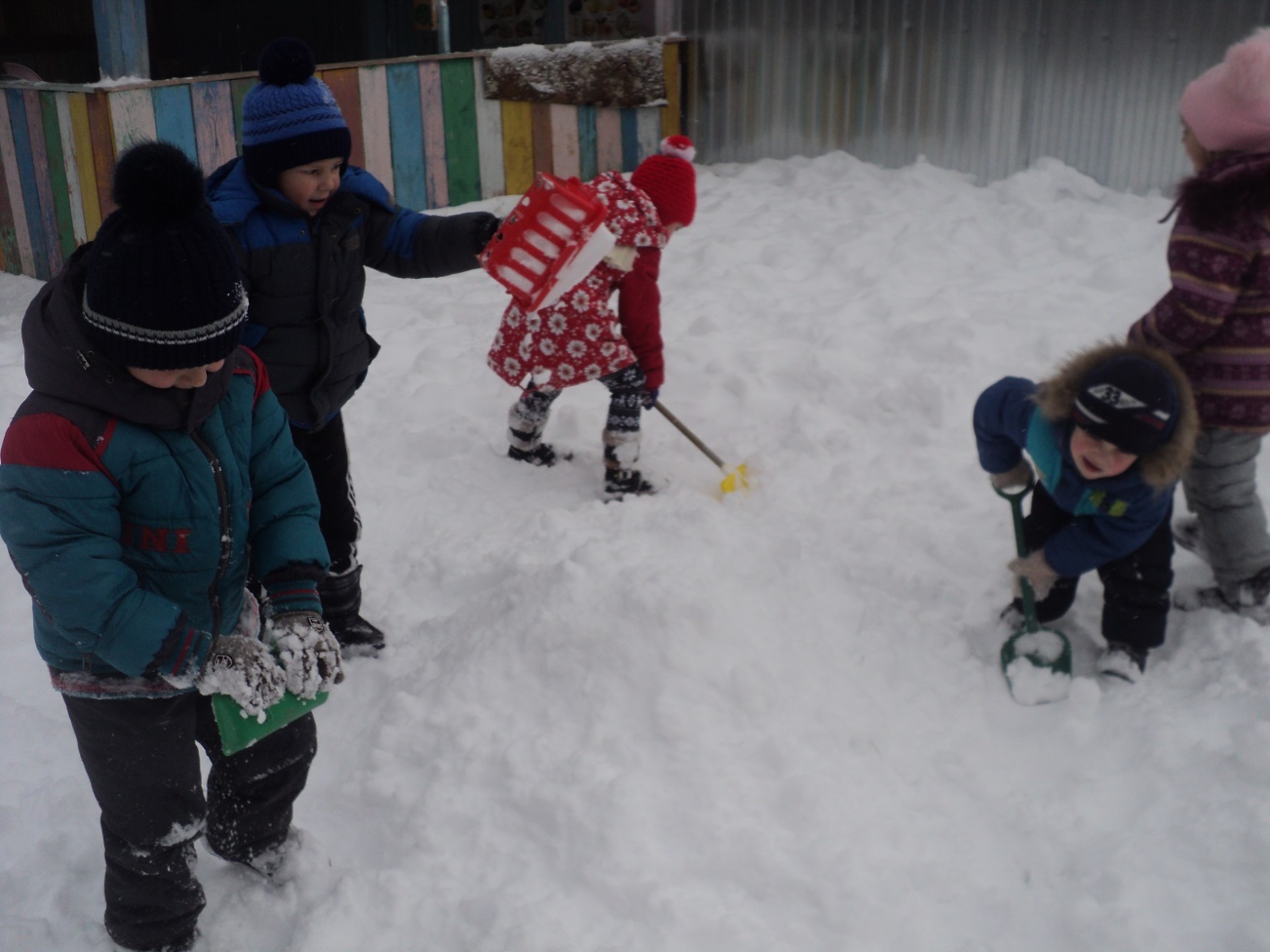 Подготовила : Бояркина И. С.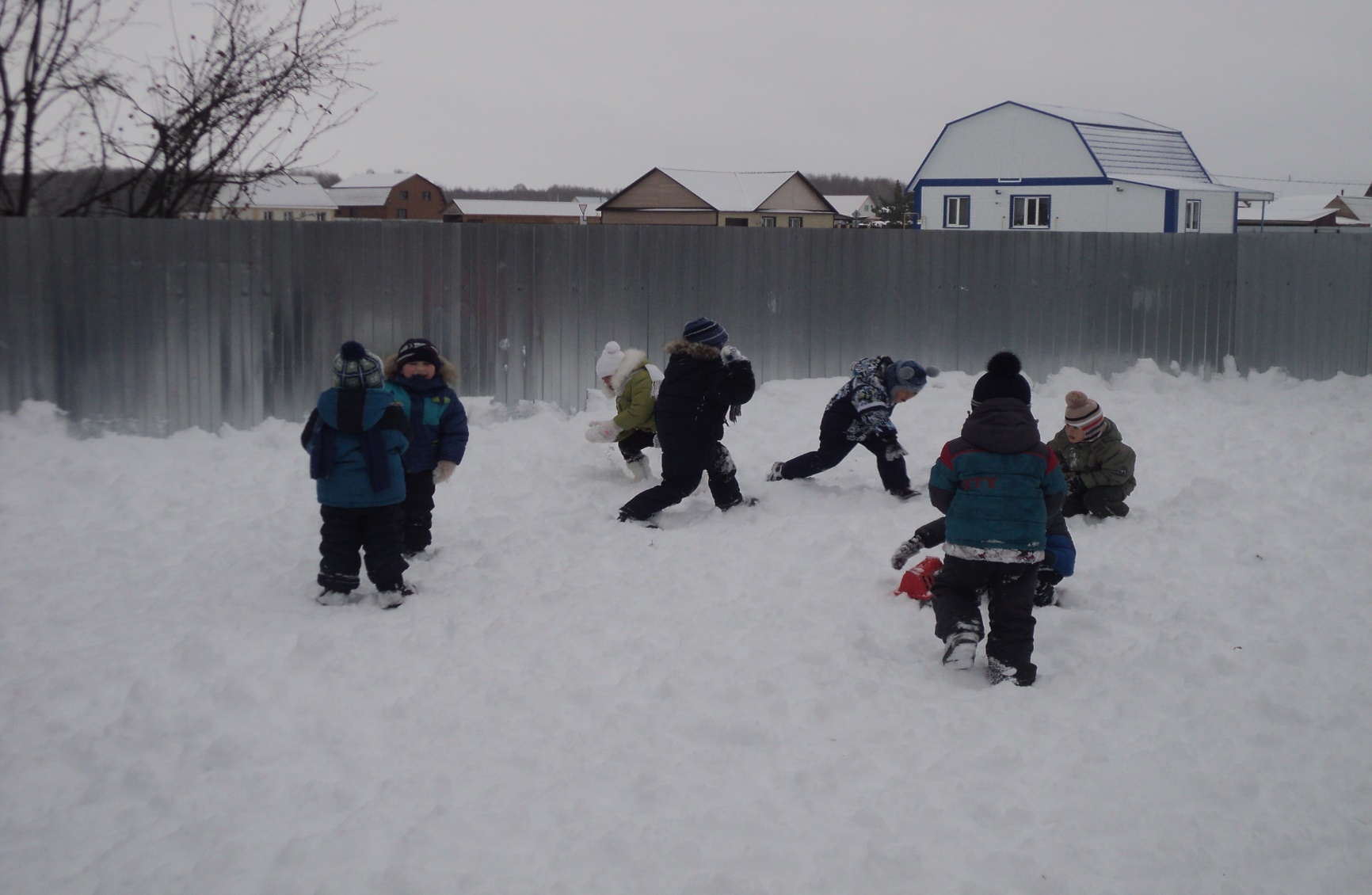 